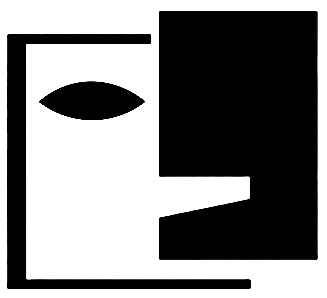 68. OgólnopolskiKonkursRecytatorskiELIMINACJE MIEJSKIEHARMONOGRAM PRZESŁUCHAŃRECYTACJA   młodzieżgodz. 10.00Maria SikoraKonrad WysockiJulia MeresJoanna SochaMaja KwiecieńAleksandra ZarębaWiktoria JaroszMaja CopikWiktoria OlesińskaMałgorzata GacekNadia HarazimMagdalena PietrzyńskaKamil WinczakiewiczAleksandra GilJulia CieślikowskaRECYTACJA   dorośligodz. 12.00Hanna RamsWYWIEDZIONE ZE SŁOWAgodz. 12.10Katarzyna WideraPOEZJA ŚPIEWANAgodz. 12.30Natalia RytAgata Fugat